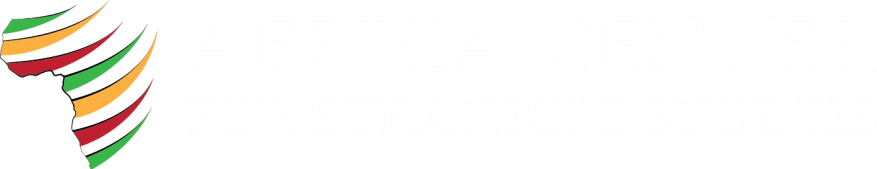 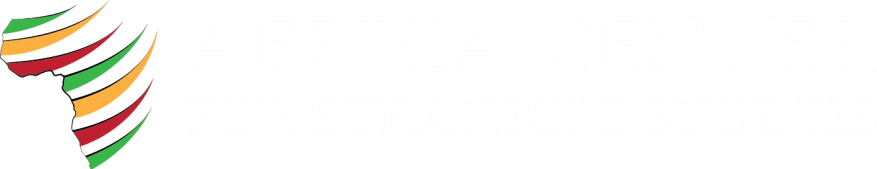 O Setor da Segurança e a Segurança do Ciberespaço em ÁfricaPrograma Académico Virtual3-25 de agosto de 2021Liderança e Docência: A Dra. Kate Almquist Knopf é diretora do Centro África de Estudos Estratégicos, uma instituição académica dentro do Departamento de Defesa dos EUA desde julho de 2014. Criado pelo Congresso dos EUA para o estudo de questões de segurança relacionadas com África, o Centro serve como um fórum para a investigação bilateral e multilateral, comunicação e troca de ideias. Pretende ser uma fonte objetiva de análise estratégica sobre questões de segurança contemporâneas e sobre o setor da segurança em África para profissionais do setor da segurança, decisores políticos, académicos, meios de comunicação social e sociedade civil, bem como para parceiros internacionais. A Dra. Knopf passou a maior parte da sua carreira centrada na interseção da segurança e do desenvolvimento em África. De 2001 a 2009, ocupou vários altos cargos na Agência Americana para o Desenvolvimento Internacional, incluindo administradora assistente para África, diretora de missão para o Sudão, vice administradora assistente para África e assistente especial e conselheira política sénior do administrador. A Dra. Knopf foi também conselheira principal da Iniciativa de Gestão de Crise, uma organização de mediação de conflitos fundada pelo antigo Presidente Finlandês e pelo laureado com o Prémio Nobel Martti Ahtisaari, e bolseira de política visitante no Centro para o Desenvolvimento Global. Antes do serviço federal, foi chefe de pessoal da Massachusetts Turnpike Authority e do Gabinete Executivo de Administração e Finanças da Commonwealth de Massachusetts. Ela começou a sua carreira na World Vision, uma organização não governamental internacional. A Dra. Knopf tem um mestrado em relações internacionais com concentrações em estudos Africanos e gestão de conflitos pela Paul H. Nitze School of Advanced International Studies da Universidade Johns Hopkins em Washington, DC e uma licenciatura em relações internacionais pela Universidade Johns Hopkins em Baltimore, MD. O Dr. Luka Kuol é o Reitor Académico do Centro África de Estudos Estratégicos. Como reitor, o Dr. Luka Kuol dirige os programas académicos do Centro África, ligando-os às iniciativas de Investigação, Divulgação e Antigos Alunos do Centro. Além disso, é o líder do corpo docente de três programas académicos: Desenvolvimento da Estratégia Nacional de Segurança, Gestão de Recursos de Segurança e Líderes Emergentes do Setor de Segurança. O seu trabalho centra-se na estratégia de segurança nacional, orçamentos do setor de segurança, contratos sociais, segurança alimentar e resiliência e o nexo segurança-desenvolvimento-governação. O Dr. Kuol é também um Investigador Global Fellow no Peace Research Institute Oslo, um Investigador no Rift Valley Institute e um Professor Associado de Economia (de licença) na Universidade de Juba, no Sul do Sudão. Também faz parte do conselho editorial do Disasters Journal, publicado pelo Overseas Development Institute. Antes de se juntar ao Centro África, o Dr. Kuol foi diretor do Centro de Estudos para a Paz e o Desenvolvimento e professor associado de Economia na Faculdade de Estudos Sociais e Económicos da Universidade de Juba, no Sul do Sudão. Fez também parte do corpo docente da Faculdade de Economia e Desenvolvimento Rural da Universidade de Gezira, no Sudão. Foi investigador no Carr Center for Human Rights Policy na Harvard Kennedy School e Investigador Visitante no Institute of Development Studies no Reino Unido. Foi Ministro dos Assuntos Presidenciais para o Governo do Sul do Sudão e Ministro Nacional dos Assuntos de Gabinete para a República do Sudão. Trabalhou também como economista sénior para o Banco Mundial no Sul do Sudão. Recebeu o seu Bacharelato em Ciências com distinção da Faculdade de Economia e Estudos Sociais da Universidade de Cartum, um Mestrado em Economia, um M.B.A. da Universidade Católica de Leuven, Bélgica, e um Doutoramento do Instituto de Estudos de Desenvolvimento da Universidade de Sussex, no Reino Unido. O Dr. Nathaniel Allen é professor assistente de Estudos de Segurança, responsável pela supervisão da programação académica do Centro África sobre segurança cibernética e operações de apoio à paz e pela integração destas considerações na investigação e divulgação do Centro. O seu trabalho centra-se nas relações entre civis e militares, parcerias de segurança regional, esforços de contrainsurgência e guerra não convencional.Antes de se juntar ao Centro África, o Dr. Allen foi conselheiro político no Grupo de Trabalho sobre Extremismo do Instituto de Paz dos EUA em Estados Frágeis. Também trabalhou no Gabinete de Operações de Conflito e Estabilização do Departamento de Estado dos EUA, para as Comissões de Negócios Estrangeiros e de Serviços Armados da Câmara dos Representantes dos EUA e com a NORC no Departamento de Projetos Internacionais da Universidade de Chicago. A investigação do Dr. Allen foi publicada em importantes revistas e jornais de política. Recebeu bolsas de investigação da Universidade Americana, da Robertson Family Foundation e do Instituto da Paz dos EUA, onde foi Bolseiro da Paz Williams Jennings Randolph em 2016-2017. É membro do Conselho de Relações Externas a termo.O Dr. Allen é doutorado em relações internacionais e estudos Africanos pela Johns Hopkins University School of Advanced International Studies, mestrado em estudos de desenvolvimento pela Princeton University's Woodrow Wilson School e licenciado em ciências políticas pela Swarthmore College. O Dr. Allen servirá como moderador, palestrante e facilitador para este programa. Membros do painel (por ordem alfabética): O Dr. Kenneth Adu-Amanfoh é membro fundador e Diretor Executivo da Africa Cybersecurity and Digital Rights Organization (ACDRO), responsável pelos Direitos Digitais, Liberdade na Internet, Segurança Cibernética e Tecnologia da Informação. É um executivo de Tecnologia da Informação e Segurança Cibernética com 22 anos de experiência em operações de TI, governação da Internet, liberdade na Internet, direitos digitais, direitos humanos online, desenvolvimento de Política e Estratégia de Segurança Cibernética, Cibercrime, formação CERT e Inteligência Artificial. Um perspicaz e experiente orador e formador internacional em TIC, direitos digitais, liberdade na Internet, cibersegurança, cyber bullying e crime cibernético. É um forte defensor dos direitos humanos online, da privacidade e da liberdade de expressão, do encerramento de redes, da divisão digital e da promoção de iniciativas de coligação para a liberdade online. O Dr. Adu-Amanfoh detém um Mestrado em Sistemas de Informação de Gestão da Universidade de Kean, Nova Jersey, EUA e é membro do ITU Study Group 17 (Security), ITU Study Group 13 (Future Networks), Project Management Institute (PMI); Information Systems Audit and Control Association (ISACA); e Information Systems Security Association (ISSA). Antes de fundar a ACDRO, trabalhou com a Autoridade Nacional de Comunicações do Gana como Diretor de TI e de Cibersegurança, onde criou uma Divisão de Cibersegurança e uma CERT setorial. Facilitou conjuntamente o desenvolvimento da Política e Estratégia Nacional de Segurança Cibernética para o Gana e presidiu à organização de workshops sobre Segurança Cibernética e Fóruns de Governação da Internet. O Dr. Kenneth foi o líder da Equipa Nacional de Segurança Cibernética que elaborou o plano de Implementação da Segurança Cibernética e também o líder focal de Segurança Cibernética para a Iniciativa de Governação de Segurança Gana-EUA.O Dr. Adu-Amanfoh representou o Gana numa série de grupos de trabalho sobre Direitos Digitais, Liberdade na Internet e Governação da Internet, incluindo Freedom Online Coalition (FOC), Internet Governance Forum (IGF) e AFRINIC Government Working Group (AFGWG). É Gestor de Segurança da Informação formal no Departamento de Investigação da Cidade de Nova Iorque (NYCDOI). O Dr. Adu-Amanfoh servirá como palestrante e facilitador para este programa.Sr. Abdul-Hakeem Ajijola é Presidente do Grupo de Peritos em Segurança Cibernética da União Africana, Comissário da Comissão Global sobre a Estabilidade do Ciberespaço (#theGCSC) e Presidente da Consultancy Support Services (CS2) Ltd., uma empresa de Consultoria em Políticas de Segurança Cibernética, e-Library e Tecnologias de Informação e Comunicação (TIC), sediada em Abuja, Nigéria. É também Presidente do Grupo de Trabalho sobre Gestão de Incidentes Cibernéticos e Proteção de Informação Crítica do Fórum Global sobre Especialização Cibernética, membro fundador da Organização de Cooperação Islâmica - Equipa de Resposta a Emergências Informáticas e membro do Grupo de Trabalho sobre Cibercriminalidade Nigeriana e do Grupo de Peritos da Comissão do Senado Nigeriano sobre Segurança Cibernética e TIC. Está classificado no Nº13 na lista de 2018 de influenciadores profissionais e líderes de pensamento da IFSEC Global Cybersecurity. Anteriormente, o Sr. Ajijola foi Assistente Especial Sénior de Inovação e Tecnologia para o Conselheiro de Segurança Nacional do Presidente da Nigéria. Participou na elaboração da Política Nacional de TI de 2001, do Plano de Ação Estratégico do ICT4D, da Política Nacional de TIC em Políticas de Educação e aspetos da Política sobre Ciência e Tecnologia Espacial, Normas e Diretrizes Nacionais para a e-Library na Nigéria, Quadro Nacional sobre o Desenvolvimento da Nação de Mulheres e Jovens com Base no Conhecimento Através das TI. Também dá apoio ao Honorável Ministro das Comunicações sobre o Roteiro das TIC na Nigéria para 2016-2019 e o Plano Estratégico do Setor das Tecnologias de Informação e Comunicação da Nigéria para 2016-2020. A Dra. Kamissa Camara é a Diretora de Relações Externas e Política Africana em Tony Blair Institute for Global Change é uma Perita Visitante sénior para o Sahel no Instituto da Paz dos Estados Unidos. É uma analista e praticante de políticas da África Subsaariana com 15 anos de experiência profissional. Foi Ministra dos Negócios Estrangeiros do Mali, Ministra da Economia Digital e do Planeamento e, mais recentemente, Chefe de Gabinete do Presidente do Mali. Antes disso, serviu como conselheira sénior de política externa do presidente. Antes de trabalhar com o governo do Mali, Camara ocupou posições de liderança em Washington, D.C. com a International Foundation for Electoral Systems, a National Endowment for Democracy (NED) e a PartnersGlobal. Na NED, a Dra. Camara cofundou e copresidiu o Fórum Estratégico do Sahel. Também liderou um programa multimilionário de apoio a iniciativas da sociedade civil na África Ocidental e Central, com especial enfoque no Sahel. De 2015 até 2018, foi instrutora do Sahel e da África Subsaariana no Instituto do Serviço Externo do Departamento de Estado onde formou diplomatas Americanos antes dos seus destacamentos na região. Uma comentadora política e uma especialista em televisão com imensas publicações, Camara tem sido apresentada, ouvida e vista na CNN, Aljazeera, Voice of America, The Washington Post, France24 e RFI, entre outros. A Dra. Camara tem um mestrado em economia e desenvolvimento internacional pela Université Grenoble Alpes e um bacharelato em relações internacionais pela Université de Paris. A Dra. Camara servirá como palestrante e facilitadora para este programa. A Dra. Grace Githaiga é Coordenadora da Kenya ICT Action Network (KICTANet), uma plataforma de múltiplos intervenientes para pessoas e instituições interessadas e envolvidas na política e regulamentação das TIC. Também apresenta um programa de televisão Take on Tech, no canal nacional do Quénia, Kenya Broadcasting Corporation (KBC). Esse programa de entrevistas explora conceitos tecnológicos e debates com um painel de peritos. Grace tem assento em comités consultivos de várias organizações relacionadas com as TIC, sendo inclusivamente representante da Sociedade Civil Africana na Comissão de Ciência e Tecnologia para o Desenvolvimento nas Nações Unidas (CSTD), e no Fórum Global sobre Especialização Cibernética (GFCE). A Dra. Githaiga tem uma licenciatura em Comunicação com especialização em Desenvolvimento Comunitário e um Mestrado em Relações Internacionais. A Dra. Githaiga é atualmente candidata a doutoramento num programa conjunto de Comunicação e Inclusão Digital do Instituto de Estudos de Desenvolvimento, Universidade de Nairobi e Universidade de Roskilde na Dinamarca. Foi Investigadora Fulbright/Humphrey na Universidade de Maryland. As suas áreas de interesse são a investigação e a análise da política das TIC.Sr. Pierre Ouedraogo trabalhou durante 17 anos na Organização Internacional de La Francophonie em Paris e Bordeaux, ocupando sucessivamente as funções de especialista do programa "Sociedade da Informação", diretor da divisão de compras e serviços gerais e finalmente diretor da Francophonie digital. Liderou a implementação da estratégia digital da Francophonie 2020 adotada em 2012 pela Cimeira dos Chefes de Estado da Francophonie. Contribuiu para o desenvolvimento da Internet em África com a formação de várias centenas de engenheiros em software livre e segurança da Internet, o estabelecimento de redes francófonas de especialização em TIC e também a estruturação do ecossistema. Digital African como membro fundador de organizações africanas como AFRINIC, AFTLD, AFNOG, AFRICACERT. A ISOC (Internet Society) atribuiu-lhe o prestigioso Prémio John Postel em 2012 em reconhecimento do seu trabalho para o desenvolvimento da Internet em África.Antes desta carreira internacional, chefiou o Departamento de Sistemas de Informação da ONATEL e criou o nó nacional da Internet FASONET em fevereiro de 1997. Ao nível do ONATEL, transferiu a gestão de .BF para o Burkina Faso e instalou o primeiro registo local na Internet para a atribuição de endereços IP na África Subsariana (excluindo a África do Sul)Atualmente, é o CEO da TSI (Technologies and Services for Innovation), uma empresa especializada na transformação digital e segurança cibernética.Sr. Ali Mahamadou, Chefe de Programa, Centro Nacional de Estudos Estratégicos e de Segurança do Níger (CNESS)A Sra. Noëlle Van der Waag-Cowling é gerente de programa cibernético no Instituto de Segurança para Governança e Liderança (SIGLA), Universidade de Stellenbosch. Seu trabalho abrange os setores público e privado e tem um forte foco em governança, políticas e questões geoestratégicas em segurança da informação. Ela ensina Guerra Cibernética e Conflitos de Baixa Intensidade no Departamento de Estudos Estratégicos e atua no Conselho de Revisão do Jornal Internacional de Guerra Cibernética e Terrorismo.A Sra. Van der Waag-Cowling é membro do Grupo de Peritos de Genebra do CICV sobre Danos Civis durante Operações Cibernéticas Militares e do Fórum de Alto Nível de Tana sobre Segurança na África. Ela é apaixonada por inovação digital e construção de capacidade cibernética no continente. Noëlle também é membro afiliado do Centro de Segurança Nacional da Universidade de Canberra e copresidente do Grupo de Trabalho de Estratégia e Pesquisa do Projeto FinCyber ​​da Fundação Carnegie sobre Inclusão Financeira e Riscos de Segurança Cibernética na África. A Sra. van der Waag-Cowling servirá como facilitadora e palestrante neste programa. Sr. Moctar Yedaly é o Diretor do Programa África do Fórum Global sobre Especialização Cibernética (GFCE). Tem mais de 20 anos de experiência internacional em gestão de redes, avaliação de recursos e preparação de políticas. Depois de muitos anos na indústria das telecomunicações nos EUA e em África, Moctar liderou o departamento da Sociedade da Informação na Comissão da União Africana – uma organização intergovernamental com sede na Etiópia – de 2007 a 2021. Nesta qualidade, liderou programas e projetos-chave, incluindo a elaboração e adoção da Convenção da União Africana sobre Segurança Cibernética e Proteção de Dados Pessoais, a preparação do primeiro relatório de sempre sobre as tendências de Segurança Cibernética em África, a criação do Grupo de Peritos em Segurança Cibernética da UA. Ele é um líder de opinião na área da transformação digital e convergência de tecnologias disruptivas. As suas realizações são bem conhecidas em África e em todo o mundo. Liderou a elaboração e adoção da Estratégia de Transformação Digital 2020-2030 da UA e a implementação dos Sistemas Africanos de Intercâmbio na Internet (AXIS). Ele é o pai da delegação da Dot Africa Domain Name. A sua perícia é regularmente procurada em painéis de alto nível, onde se concentra na implementação de respostas inovadoras para abordar questões de Economia Digital. É candidato a Doutoramento, Engenheiro de Telecomunicações e Computadores com um MBA em Negócios Internacionais. É licenciado pela Universidade George Washington, Universidade Amity e Instituto de Informática.Facilitadores (por ordem alfabética) O Dr. Anouar Boukhars é um professor de contraterrorismo e combate ao extremismo violento, que trabalha em estreita colaboração com o governo Africano e os líderes não governamentais do setor da segurança no desenvolvimento e implementação de atividades e programas relacionados com o contraterrorismo e o combate ao extremismo violento. A sua investigação centra-se na dinâmica da radicalização e do extremismo violento em África.Antes de se juntar ao Centro África, o Dr. Boukhars foi investigador não residente no Programa do Médio Oriente no Carnegie Endowment for International Peace e professor associado de relações internacionais no McDaniel College. Integrou vários conselhos e comités consultivos no Sahel e no Norte de África, incluindo na Rede Africana de Construção da Paz no Conselho de Investigação em Ciências Sociais. De agosto de 2015 a julho de 2017, o Dr. Boukhars serviu no Instituto de Estudos de Paz e Segurança em Adis Abeba, Etiópia, como principal facilitador do seu programa emblemático, o Executive Masters in Managing Peace and Security in Africa. A sua investigação tem sido divulgada em numerosas publicações políticas e revistas académicas de renome. Realiza regularmente trabalho de campo em África e é consultor frequente da União Africana, Banco Mundial, Nações Unidas, Departamento de Estado dos EUA e governos Europeus.O Dr. Boukhars é doutorado em estudos internacionais pela Universidade Old Dominion em Norfolk, Virgínia; mestrado em humanidades aplicadas pela Universidade Al Akhaweyn em Ifrane, Marrocos; e licenciado em literatura inglesa pela Universidade Ibn Tofail em Kenitra, Marrocos.O Capitão (Marinha) Joaquim Pacheco dos Santos é o Alto Representante Português no ACSS, onde serve de ligação entre o Centro África e o Ministério da Defesa Português e coordena os intercâmbios sobre política e bolsas de estudo relacionadas com a segurança em África. Também atua como facilitador e orador nos programas académicos do Centro África.Antes de se juntar ao Centro África, o Capitão Joaquim Pacheco Santos foi assistente executivo e conselheiro do Comandante da Academia Naval de Angola, em Luanda. De 2015 a 2017, foi o Comandante da Escola de Fuzileiros Navais e em 2017 desempenhou funções de Vice-Comandante do Corpo de Fuzileiros Navais Portugueses. Além disso, o Capitão Joaquim Pacheco Santos foi Comandante do Corpo de Cadetes na Academia Naval Portuguesa de 2010 a 2013, chefe do departamento de psicologia da Academia Naval de 2005 a 2010 e professor de comportamento organizacional na Academia Naval de 2005 a 2010. O Capitão Santos foi Chefe do Departamento de Comportamento Organizacional e Formação de Liderança, de 2002 a 2005, e Comandante da Unidade de Embarcações de Desembarque do Corpo de Fuzileiros Navais de 1999 a 2002.O capitão Santos é doutorado em Gestão e Comportamento Organizacional pelo Instituto Superior de Ciências do Trabalho e da Empresa (ISCTE), em Lisboa, e tem um mestrado em Comportamento Organizacional pelo Instituto Superior de Psicologia Aplicada (ISPA), em Lisboa. O Capitão Santos tem sido Professor Convidado para lecionar Liderança, Motivação e Ética Empresarial no ISCTE-IUL, Universidade de Lisboa, desde 2005. Publicou vários artigos científicos sobre desenvolvimento e formação de liderança de equipas.A Dra. Catherine Lena Kelly é uma professora associada responsável pela supervisão da pasta da justiça, Estado de direito e governação do Centro África e pela integração destas considerações na programação académica, investigação e divulgação. O seu trabalho centra-se na segurança dos cidadãos, na política partidária e na democratização, no Estado de direito e estabilização e no crime organizado transnacional.Antes de se juntar ao Centro África, a Dra. Kelly foi conselheira na Iniciativa para o Estado de Direito da Ordem dos Advogados Americana, onde o seu trabalho a levou ao Burundi, República Centro-Africana, República Democrática do Congo, Mali, Mauritânia, Marrocos, República do Congo e Ruanda. Como bolseira pós-doutoramento na Universidade de Washington em St. Louis, concebeu e lecionou cursos sobre África contemporânea e democracia, e no Instituto do Serviço Externo do Departamento de Estado, a Dra. Kelly lecionou o curso da África Ocidental e codirigiu os módulos de governação e religião no curso de Estudos de Área. Recebeu numerosas bolsas e subvenções, incluindo uma Bolsa Fellowship, uma Bolsa Mellon/American Council of Learned Societies Public, uma bolsa da West Africa Research Association, várias bolsas da Universidade de Harvard e duas bolsas do Departamento de Educação dos EUA Foreign Language and Area Studies fellowship para a língua Wolof e investigação de doutoramento no Senegal. O seu trabalho tem sido amplamente publicado em revistas políticas e académicas.A Dra. Kelly é doutorada e mestre em governo pela Universidade de Harvard, possui um Certificado de Graduação em política internacional (Europa, resolução de conflitos e construção da paz) pela Universidade Livre de Bruxelas e tem uma licenciatura summa cum laude da Universidade de Washington em St. Louis.A Dra. Michelle Ndiaye é a Representante Especial e Chefe do Gabinete da UA na RDC. Antes disso, foi Diretora do Programa para a Paz e Segurança em África em colaboração com a Comissão da União Africana no Instituto de Estudos para a Paz e Segurança (IPSS) e Chefe do Secretariado do Fórum de Tana. A Dra. Ndiaye trabalhou numa variedade de projetos com várias organizações locais e internacionais e traz consigo uma vasta experiência no campo da governação democrática e local, pós-conflitos e recuperação comunitária, desenvolvimento sustentável e questões ambientais, justiça transicional, comunicação e investigação. Tem uma vasta experiência política e administrativa de gestão e experiência em gestão de programas multidadores em larga escala. Antes de se juntar à IPSS, foi Diretora Geral do Instituto Mandela de Estudos para o Desenvolvimento (MINDS). Antes de se juntar ao MINDS, entre 1999 e 2011, dirigiu consecutivamente várias organizações Africanas e internacionais como Diretora Executiva do Greenpeace África, CEO do Instituto Africano para a Cidadania Empresarial (AICC), Fundadora e Gestora de Projetos Africanos para a Akena Research and Consulting e Diretora Regional da Associação Mundial de Emissoras de Rádios Comunitárias. A Dra. Ndiaye iniciou a sua carreira em 1995 como oficial de programas no Instituto Africano para a Democracia (IAD), uma organização não governamental e projeto do PNUD com sede em Dakar, Senegal, que promove a democracia e a governação em África e particularmente em 16 países da África Ocidental.A Dra. Ndiaye licenciou-se em ciências políticas (BA) pela Universidade do Quebeque em Montreal, Canadá. Tem um mestrado em direito público e uma pós-graduação em ciências políticas (DEA) da Universidade Cheikh Anta Diop, Dakar, Senegal. É candidata a doutoramento na Universidade de Leipzig, Alemanha.